363120,  ст. Архонская, ул. Ворошилова, 44, 8 (867 39) 3 12 79, e-mail: tchernitzkaja.ds23@yandex.ru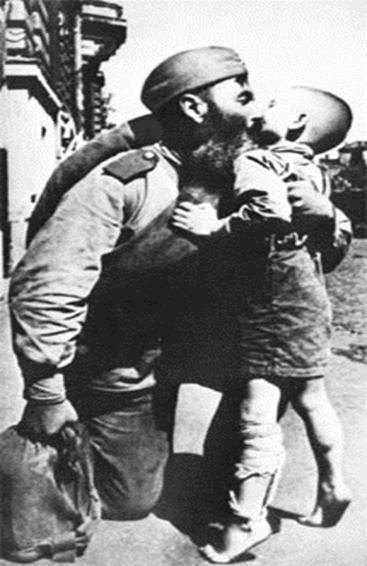 БЕСЕДА №1 «РОДИНА-МАТЬ ЗОВЕТ!»    У каждой страны, у каждого народа бывают такие моменты в истории, такие времена, когда наступают тяжелые испытания. Чтобы их достойно пройти, нужно много усилий всех людей и большая вера в то, что любимая Родина, Родина-мать, все преодолеет. Такое тяжелое испытание выпало и на долю нашего народа, когда началась великая война. Ее назвали Отечественной, потому что нужно было защищать свое Отечество от врагов, которые хотели отнять и саму родину, и вообще жизнь. Кто знает, с кем воевал наш народ? Кто напал на нашу страну? Ответы детей.    Да, это была фашистская Германия, страна, в которой у власти стоял человек, захотевший отнять у других народов земли, города и села, заводы и фабрики и таким путем сделать свою страну богатой. Он, как злой волшебник, словно заколдовал свой народ и убедил его в том, что для процветания Германии нужно вооружить армию и начать нападение на другие страны. Так началась тяжелая и грозная война, которая летом 1941 года пришла и на нашу землю.    Звучит аудиозапись песни «Вставай, страна огромная» (муз. А. Александрова, ел. В. Аебедева-Кумача).    Фашисты напали на нас в 4 часа утра, когда люди еще спали, и на мирные селения посыпались бомбы, их стали обстреливать из орудий. Это было очень страшно, все горело, люди пытались бежать, укрыться, но спастись удалось немногим. Вот как вспоминает о начале войны женщина, которой было тогда всего 7 лет, почти как вам, ребята:    «В мае 1941 года мне исполнилось семь лет, и я с нетерпением ждала сентября, так как была уже записана в первый класс, увы, в первом классе мне не суждено было учиться, через год начала со второго. Но это произошло уже совсем в другой жизни, разделенной пропастью блокады. Мы с мамой жили в Детском Селе, тогда говорили просто — Детское. Начало войны запомнилось песней „Тучи над городом встали...", а над городом летнее голубое небо с легкими облаками, по которому летят самолеты. Очень-очень скоро стали стрелять, многие прятались в щель, узкую земляную траншею, убежищ поблизости не было. Уже в июле—августе жители начали покидать юрод, ленинградский поезд брали штурмом. В толчее при отъезде меня столкнули с перрона под колеса поезда, показалось, что упала далеко вниз, но испугаться не успела, тут же меня подхватили и вытащили чьи-то руки, втолкнув затем в вагон. Через некоторое время мама ездила в брошенный дом за вещами. Рассказывала, что от разрывов снарядов стены ходили ходуном» («Долгий путь из войны», автор В. Левецкая.)    Нападение фашистов стало неожиданным для нашего народа, поэтому врагу поначалу удалось захватить много городов, земель. По всей стране передавались сообщения о начале войны, люди с болью молча слушали их, и каждый понимал, что закончилась мирная жизнь, и надо много трудиться, чтобы справиться с этой бедой. На защиту своего Отечества поднялся весь наш народ, от мала до велика, и все стремления, все силы были направлены на отпор завоевателям. «Родина-мать зовет! Все для фронта, все для победы!» — так звучали призывы военных лет, и для каждого человека не было священнее задачи, чем отдать все силы на исполнение этих призывов.    Накануне этого страшного утра, когда началась война, у школьников был выпускной бал, они радовались окончанию школы и строили планы на будущее. Но этим планам не суждено было сбыться, потому что большинство мальчиков ушли на фронт, и многие из них погибли. Девочки работали в госпиталях, но некоторые из них воевали, чтобы приблизить долгожданную победу. Вот как говорится об этом в стихах поэтессы Юлии Друниной, которая сразу после школы тоже ушла на фронт и воевала до самой победы:Нет, это не заслуга, а удача —Стать девушке солдатом на войне,Когда б сложилась жизнь моя иначе,Как в День Победы стыдно было б мне!..     Очень горестно было прощаться с родными и близкими, друзьями, которые уходили на фронт. Ведь никто не знал, что ждет впереди, вернется ли дорогой человек. Кто-то плакал навзрыд, а кто-то скрывал слезы, но все-таки у каждого в сердце жила надежда, что все будет хорошо, что наступит победа и в дом вернется тот, кто покинул его для защиты Родины. Некоторые молодые солдаты, уезжая на войну, не знали, что уже в скором времени станут отцами, и смогли увидеть своих детей только спустя несколько лет, а кому-то и этого не было суждено.Приснилось мне, приснилось мне,Как будто я на той войне.Вдруг вижу — папа мой,Такой смешной, такой худойИ совершенно не седой,Среди разрывов и огняИдет, не зная про меня.Приснилось мне, приснилось мне —Я папу видел на войне.Идет куда-то в сапогах,Не на протезах — На ногах.                                                                       П. ДавыдовБЕСЕДА 2.«ГЕРОИ БРЕСТСКОЙ КРЕПОСТИ»Вы уже знаете, что когда враг наступал, то наши воины стояли насмерть, защищая свою землю, они сражались за каждую пядь русской земли. Первым городом на пути фашистов был небольшой городок Брест, который стоял на самой границе. Его защитники пытались остановить врага, не пропустить дальше. И у этой крепости сражение продолжалось больше месяца, хотя фашистские генералы рассчитывали с ходу захватить Брест. Уже фронт ушел далеко от этих мест, и многие территории были захвачены, а защитники все не сдавались, хотя у них не хватало боеприпасов и, подчас, не было даже глотка воды. Им приходилось глубокой ночью тайком пробираться к реке, чтобы напиться и промыть раны. Гитлер не хотел верить, что крепость не сдается, что русские солдаты оказались такими мужественными и смелыми. Он даже ставил их стойкость в пример своим военачальникам. Давайте мы встанем и помолчим, чтобы почтить беспримерную храбрость защитников Бреста.Минута молчания.БЕСЕДА 3."ТРАГЕДИЯ ХАТЫНИ"22 марта 1943 года в шести километрах от белорусской деревни Хатынь, партизанами была обстреляна автоколонна фашистов. Был убит офицер полиции и трое полицейских. Преследуя партизан, полицейский батальон расстрелял около 30 жителей деревни Козыри, которые в то время работали на вырубке леса. Партизаны, которые совершили нападение, ушли от погони. Во второй половине дня на помощь полицейским был послан батальон СС. Озверевшие фашисты ворвались в деревню Хатынь и окружили ее. Жители ничего не знали ни о нападении партизан на автоколонну, ни о том, что был убит немецкий офицер. Но ни в чем не повинным людям уже был вынесен приговор. Избивая прикладами стариков, детей, женщин с грудными детьми, каратели согнали в сарай жителей деревни. Ни один взрослый не смог остаться незамеченным. Только троим детям удалось скрыться от фашистов. Гитлеровцы заперли двери сарая, обложили его соломой, облили бензином и подожгли. В дыму задыхались и плакали дети. Взрослые пытались спасти детей. Под напором десятков человеческих тел не выдержали и рухнули двери. Охваченные ужасом, в горящей одежде, люди бросились бежать. Тех, кто смог выбраться из пламени, фашисты расстреливали на месте из автоматов и пулеметов.В огне заживо сгорели 149 жителей деревни, из них 75 детей до 16-летнего возраста. Хатынь была разграблена и сожжена дотла. Из находившихся в сарае детей выжили лишь двое - Виктор Желобкович и Антон Барановский.Единственный взрослый свидетель хатынской трагедии, раненый, обгоревший деревенский кузнец - Иосиф Каминский. Его сын умер на  руках отца. Этот трагический момент из жизни Иосифа Каминского положен в основу создания единственной скульптуры мемориального комплекса "Хатынь" - "Непокоренный человек".(Показ презентации мемориального комплекса "Хатынь")А сейчас, ребята, я хочу прочитать вам слова, которые запечатлены на могиле, где похоронены останки жителей деревни "Хатынь". Это слова - обращение всем живым:Люди добрые, помните:Любили мы жизнь и Родину нашу, и вас, дорогие,Мы сгорели живыми в огне.Наша просьба ко всем:Пусть скорбь и печаль обернуться в мужество ваше и силу,чтобы смогли вы утвердить навечно мир и покой на земле.Чтобы отныне нигде и никогда в вихре пожаров жизнь не умирала!Давайте, ребята, помнить эти слова, обращенные к нам, и делать все, чтобы в нашей стране никогда не было войны.
БЕСЕДА 4."ДЕТИ ВОЙНЫ"Ребята, вы уже знаете, как началась Великая Отечественная война, какие подвиги совершали наши воины. Но в войне погибают не только солдаты. От нее больше всего страдают самые маленькие и самые старенькие. Сегодня наша беседа о детях войны. Мы откроем страницы воспоминаний детей военных лет. Не всегда дети могли понять, что пришла настоящая беда. Вот воспоминания маленькой девочки:«Мне было немногим более семи лет, когда Молотов объявил по радио о начале войны. Я отлично помню этот день и последние слова выступавшего: «Враг будет разбит, победа будет за ними!» И, как мне помнится, в тот же выходной день, 22 июня, взрослые стали заклеивать окна тоненькими полосками наискосок, а мы, дети, выбежали на улицу и стали делиться впечатлениями. По-моему, мы совсем не испугались и даже как-то возгордились случившимся. Особенно после того, как через несколько дней старшая из нас сказала: „А знаете, что это не просто война, а война Отечественная?" И еще нам очень понравились вырытые вскоре поблизости от домов укрытия от бомбежки, так называемые щели, где днем, когда не было воздушной тревоги, мы играли и в прятки, и в куклы». («Мне заказали гроб», автор Г. П. Стукалова.)Вы знаете, ребята, очень страшно было всем — и взрослым, и детям, — когда начиналась обстрелы. Людям приходилось скрываться в подвалах или в специально сделанных бомбоубежищах. Все внимательно прислушивались: не летят ли самолеты, или начинала завывать сирена, и по ее звуку все быстрее бежали прятаться.Но представляете, ребята, были и такие случаи, когда приходилось вопреки страху под бомбами и взрывами добывать себе продовольствие. Вот как рассказывает об этом еще одна маленькая девочка:«За Арном подтягивались наши войска. На улицах рвались мины. Выходить стало опасно. Но, как говорится, голод не тетка — надо было чем-то питаться. Съев в первую неделю все продовольственные резервы, мы отправились на пристань, где, по слухам, стоял разбитый вагон с пшеницей. Вагон разнесло снарядом, и пшеница, перемешанная с углем, покрывала железнодорожное полотно. Место простреливалось как немцами, занявшими позиции на правом высоком берегу, так и нашими — с левого берега Арна. Надо было под обстрелом подползти к россыпям пшеницы. Насыпав ее в наволочку пополам с крошевом антрацита, мы долгими вечерами при свете свечи выбирали зернышко за зернышком для кутьи — пшеничной каши. Нам с мамой удалось без потерь проделать эту операцию и просуществовать несколько дней до прихода наших, выбивших немцев на десятый день оккупации». («Двадцать второе июня сорок первого: неоправданные ожидания», автор А. Чижов.)«Оккупация» — это очень страшное слово. Немецкие войска расстреливали людей по малейшему подозрению их в связях с партизанами — теми людьми, которые скрывались от немцев в лесах и боролись с ними: взрывали поезда с войсками, оружием, устраивали засады. Но самое страшное было в том, что немцы угоняли молодежь в Германию, и многим из них не суждено было вернуться с чужой земли. Послушайте воспоминания об этом:«В мае 1942 года немцы собрали молодежь со всей округи, привели в Сланцы и погрузили в эшелон. Когда поезд тронулся, за ним бежали наши мамы, громко рыдая и махая нам руками. Оторванные от своих родных, мы очень горевали. Даже песню сочинили грустную-прегрустную. Были в ней и такие слова.Раньше ели сладости,Сахар и изюм,Будем кушать гвоздикиИ шурум-бурум...Привезли нас в Гамбург и распределили по заводам. Мы, шесть девочек из одной деревни, попали на электромоторный завод Ханса Штиля. Каждой присвоили рабочий номер и выдали тряпочки со знаком „ost", которые велели пришить к одежде. Мой номер был „ost-6". Такой же номер значился и на моих нарах в бараке. В 7 утра мы приступали к работе. На станках наматывали на шпульки тонкую проволоку. Вместе с нами работали и немецкие женщины. Они трудились старательно, чему учили и нас: „Работайте медленно, но хорошо". Они получали за свой труд зарплату, мы же были бесплатной рабочей силой, и если кто-то отлынивал от работы, то попадал на сутки в карцер — узкий, как шкаф, бункер, где можно было только стоять. В полдень полагался получасовой перерыв на обед. У нас не было никакой еды, и мы просто отдыхали, сложив на коленях руки и стараясь не смотреть на работниц-немок, разворачивающих свои завтраки. Но они всегда делились с нами, хотя сами жили небогато и продукты получали по карточкам. Наверное, если бы не помощь этих женщин, мы бы не выдержали и погибли от недоедания. Кормили нас только раз в день, после работы. Обычно давали порцию шпината и 200 граммов хлеба-эрзаца. Раз в неделю мы получали кусочек маргарина или ливерной, колбасы». («Помню не только плохое», автор Н. Д. Исакова (Панова), жительница деревни Под-кино. Источник: «За блокадным кольцом: воспоминания» / Автор-составитель И. А. Иванова. — СПб.: ИПК «Вести», 2007. С. 27— 30.)Педагог обсуждает с детьми эти сведения, останавливаясь на рассказе о помощи немецких женщин.Но и без оккупации многие семьи потеряли друг друга. Конечно, особенно страдали дети без своих родителей, которые или погибли при бомбежке, или потерялись при эвакуации. Им пришлось жить в детских домах. И хотя там о них заботились, каждый вспоминал родной дом и своих близких. Взрослые старались отвлечь детей, налаживая их жизнь: проводили занятия и для малышей, и для школьников, устраивали праздники. Вот такие воспоминания остались от пребывания в детском доме одного мальчика, папа которого сражался на фронте:«В детском доме я учился в пятом классе. Школа наша находилась в двухэтажном здании, рядом со спальным корпусом. Пока было тепло, учиться было не так трудно. Очень тяжело стало с наступлением холодов. В каждом классе топили железные печурки, как в спальном корпусе. Пока шли уроки, за печками следили ученики, но после занятий в классе становилось холодно. У каждого ученика была персональная чернильница, которая хранилась в парте. Когда дети приходили на занятия, то первым делом брали чернильницу и отогревали ее за пазухой так, чтобы можно было пользоваться чернилами. Контрольные работы писали в тетрадях, а в классе писали на газетных листочках. Тетради сшивали из книжных листов и писали на белом поле между строк. Учебниками пользовались по очереди, договариваясь между собой. Иногда отдельные рассказы читали вслух для всего класса. Также коллективно учили стихотворения. После обеда занимались самоподготовкой». («Моя жизнь в детском доме», автор генерал-полковник Е. А. Сосновских.)Как по всей стране, так и в детском доме дети помогали взрослым, хотя, конечно, трудно им приходилось, но они не жаловались, а старались выполнить работу как можно лучше. Вот как пишет об этом уже знакомый нам мальчик:«После окончания учебы детей направляли целыми отрядами на полевые работы — на прополку и окучивание. Это было самое тяжелое время, особенно в жаркие летние дни. Бывало, пропалываешь грядку, а конца ее не видно, весь обливаешься потом. При этом товарищи тебя подгоняли, если ты отстаешь от „цепи". Надо было не только успевать идти в линии, но и обращали внимание на чистоту прополки. Всем хотелось, чтобы по окончании работы воспитатель похвалила не только за быстроту, но и за качество». («Моя жизнь в детском доме», автор генерал-полковник Е. А. Сосновских.)Однако во время войны были и такие случаи, когда дети и молодежь воевали вместе со взрослыми: кто-то находился в партизанском отряде и добывал сведения о врагах, ведь маленький ребенок или подросток не вызывал подозрения у немцев; кто-то жил вместе с солдатами, и тогда его называли «сын полка». Вот о таком мальчике даже написана книга писателем В. Катаевым. Солдаты заботились о своем питомце как могли, оберегали его от опасности, даже заказали ему настоящую форму. Этих ребят, конечно, старались отправить в тыл, как правило, учиться в какое-нибудь военное училище. Но связь не терялась, и такой человек навсегда считался сыном полка. А некоторые питомцы по примеру старших бойцов становились героями. Запомните, дети: молодой возраст не мешает биться горячему сердцу и совершать подвиги. Они остались в народной памяти, о них написаны песни. Послушаем песню о юном герое, которая называется «Орленок».Педагог включает аудиозапись песни «Орленок» (муз. Я. Шведова, ел. В. Белого). После прослушивания проводится беседа.Наша сегодняшняя беседа о детях войны заканчивается. Теперь вы, наверное, поняли, что каждый человек независимо от возраста может быть и мужественным, и смелым, а самое главное — не бояться помочь другому в трудный час. Вам я желаю быть и вырасти именно такими, и тогда нашу Родину никто и никогда не победитЗвучит аудиозапись песни «Орлята учатся летать» (муз. А. Пахмутовой, ел. В. Добронравова).Примечание. Для проведения беседы, можно использовать не все тексты, выстраивая рассказ в соответствии с собственной логикой.БЕСЕДА 5. 
«МЫ ПОЛ-ЕВРОПЫ ПРОШАГАЛИ, ПОЛ-ЗЕМЛИ»Вы уже знаете, дети, что война длилась долгих четыре года и в ней пострадали не только люди нашей страны. Фашисты захватили чужие земли, и многие народы мечтали об освобождении. И оно наступило! Наши смелые воины прогнали ненавистных врагов со всей земли и стали гнать фашистов и дальше. Так и пролегла нашей армии дорога на Берлин!С боем взяли мы Варшаву, город весь прошли,И последней улицы название прочли.А название такое, право слово, боевое:Берлинская улица по городу идет!Значит, нам туда дорога,значит, нам туда дорога!Звучит аудиозапись песни «Дорога на Берлин» (муз. М. Фрадкина, ел. Е. Арлматовского).Взятие Берлина победоносно завершилась Великая Отечественная Война. Эта операция продолжалась целых 23 дня. Город брали с боем, враги сопротивлялись, хотя уже было понятно, что победа близка. Когда шли бои за Берлин, то так же, как в Сталинграде, пришлось сражаться за каждую улицу, за каждый дом. Бои не прекращались ни днем ни ночью. В центре города возвышалось здание рейхстага, где заседало фашистское командование. Квартал за кварталом советские войска прорывали оборону и все ближе продвигались к рейхстагу. Прорвать сопротивление врагов было очень трудно, но советская армия сразила немцев, и в Германии был поднят штурмовой флаг, советские солдаты оставили свои подписи на стенах рейхстага.И вот наступил победный май, советские солдаты освободили от фашистов многие страны. Они сражались с фашистами и в Австрии, и в Румынии, и в Польше, и в Болгарии. Отвоевывая юрода и села, нашим воинам подчас приходилось биться за каждый коридор, за каждую комнату. Вот что вспоминает участник боев: «Гитлеровцы превращали обычно - дом в крепость, поэтому их приходилось штурмовать. И помню, во время одного из таких штурмов, когда бой грохотал вверху, на этажах, мне и еще нескольким солдатам из нашего батальона пришлось в кромешной тьме, вытаскивать немецких детишек, женщин, стариков из затопленного фашистами подвального помещения. Не могли мы, советские люди, смотреть на гибель детей...»Поэтому благодарные жители встречали советских славных воинов с цветами, а потом даже ставили им памятники. Памятник русскому солдату есть в берлинском Трептов-парке. Солдат стоит с маленькой девочкой на руках. А в Болгарии, в городе Пловдиве, жители с любовью называют свой памятник «Алеша». Находится он на холме барджик, т.е. холме Освободителей, к нему ведет широкая лестница из ста ступеней. Этот памятник можно увидеть практически из любой точки города, и у его подножия в любое время года возложены цветы.Немало под страшною ношейЛегло безымянных парней,Но то, что вот этот — Алеша,Известно Болгарии всей.Послушаем песню об Алеше. Музыкальный руководитель включает аудиозапись песни «Клеша» (муз. 3. Колмановского, ел. К. Ваншенкина).Мы с вами знаем, сколько горя принесла война нашему народу. Она разрушила города, осиротила детей, оставила без сыновей многие семьи. Пострадали от войны жители и других стран, в том числе и Германии. Русские солдаты говорили: «В этой войне пролито много крови. Но мы вступаем на территорию Германии не для того, чтобы мстить немецкому народу, а чтобы уничтожить фашизм и его армию». Когда наши солдаты вошли в Германию, сразу после окончания боев мирным жителям раздавали хлеб и молоко для детей. Местные жители говорили друг другу: «Русские не только не делают нам зла, но и заботятся о том, чтобы мы не голодали». А когда войска останавливались на отдых, как бы солдаты ни устали, начинались шутки, смех, звучали песни. Вот какой случай произошел однажды. В Вене остановившиеся на привал советские солдаты увидели в одном из домов пианино. И командир, любящий музыку предложил своему сержанту, пианисту по профессии, испытать на инструменте, не разучился ли он играть. Перебрав нежно клавиши, он вдруг без разминки в сильном темпе начал играть. Солдаты примолкли. Это было давно забытое мирное время, которое лишь изредка напоминало о себе во снах. Из окрестных домов стали подходить местные жители. Вальс за вальсом — это был Штраус! — притягивали людей, открывая души для улыбок, дли жизни. Улыбались солдаты, улыбались венцы...Звучит аудиозапись песни «В лесу прифронтовом» (муз. М. Блантера, ел. М. Исаковского).Когда наши войска после победы отправились домой, еще долго вспоминали по всей Европе русского солдата-освободителя. Прошло много лет. О войне сложены и стихи, и песни, сняты кинофильмы, написаны книги. В них рассказано о событиях и людях войны, а в людских сердцах навсегда сохранилась память о тех солдатах, которые отдали свои жизни за победу.Звучит аудиозапись песни «Журавли» (муз. Я. Френкеля, ел. Р. Гамзатова).Нельзя не вспомнить о том, как наш народ праздновал долгожданную великую победу Радостные люди обнимались на улицах, прошедшие пол-Европы солдаты не скрываясь плакали от радости. Все ждали Парада Победы. Парад принимал Маршал Советского Союза Георгий Константинович Жуков, маршал победы. Он проехал по Красной площади на белом коне. Затем первым по площади прошел сводный полк барабанщиков-суворовцев, за ним шли сводные полки фронтов. Впереди сводных полков фронтов шли командующие фронтами и армиями, Герои Советского Союза несли знамена прославленных частей и соединений. Для каждого сводного полка оркестр исполнял особый марш. Знаменосцы с ассистентами несли по 36 боевых знамен, наиболее отличившихся в боях соединений и частей каждого фронта. Марш завершала колонна солдат, несших 200 опущенных знамен и штандартов разгромленных немецких войск. Эти знамена под дробь барабанов были брошены на специальный помост у подножия Мавзолея. Первым был брошен личный штандарт Гитлера. Впоследствии на том месте, где Жуков принимал парад, был установлен памятник маршалу.Звучит марш, демонстрируется видеозапись Парада Победы.Дети читают стихиЕще тогда нас не было на свете,Когда гремел салют из края в край.Солдаты, подарили вы планетеВеликий Май, победный Май!Еще тогда нас не было на свете,Когда в военной буре огневой,Судьбу решая будущих столетий,Вы бой вели, священный бой!Еще тогда нас не было на свете,Когда с Победой вы домой пришли.Солдаты Мая, слава вам навекиОт всей земли, от всей земли!Благодарим, солдаты, васЗа жизнь, за детство и весну,За тишину, за мирный дом,За мир, в котором мы живем!М.Владимов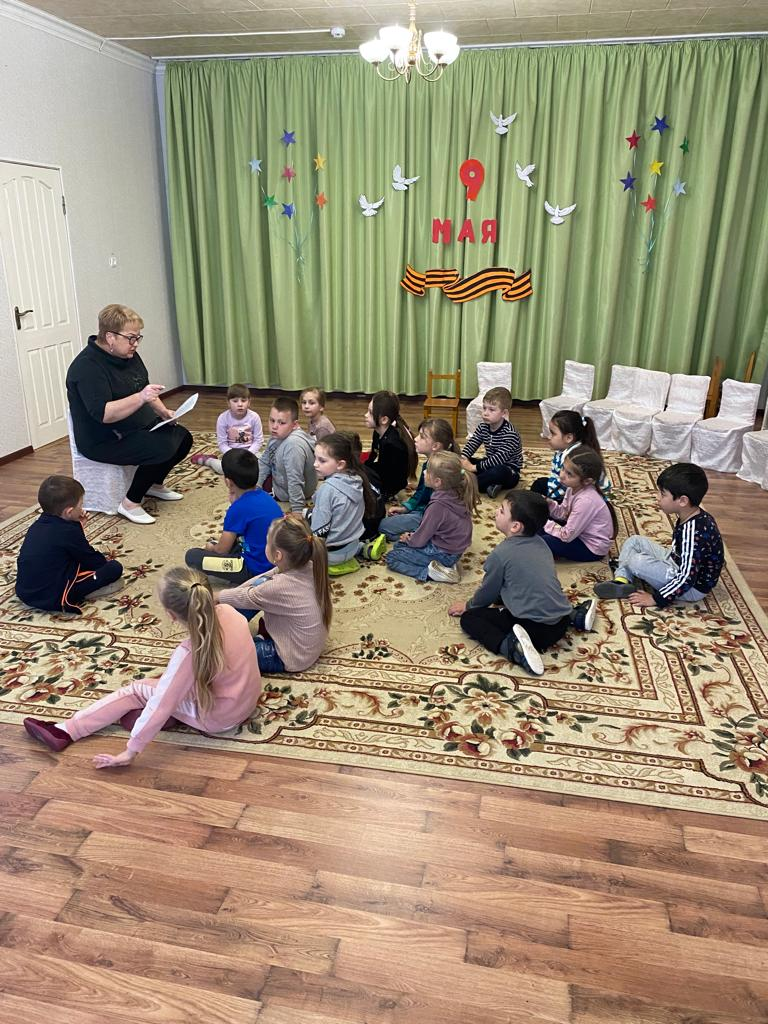 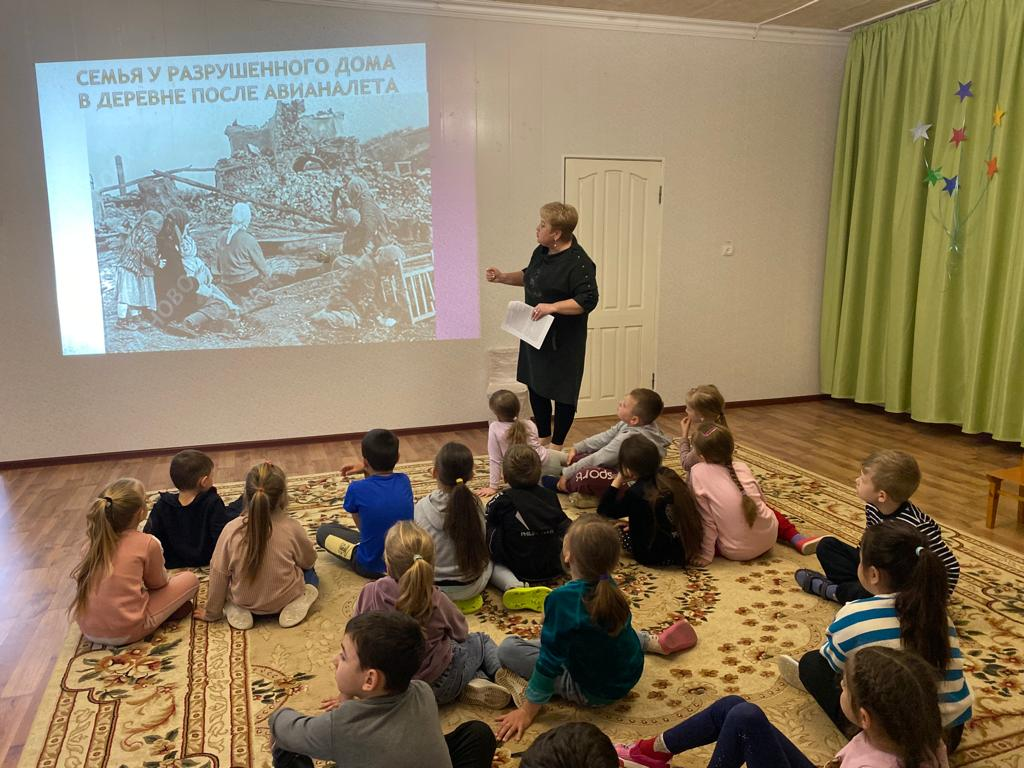 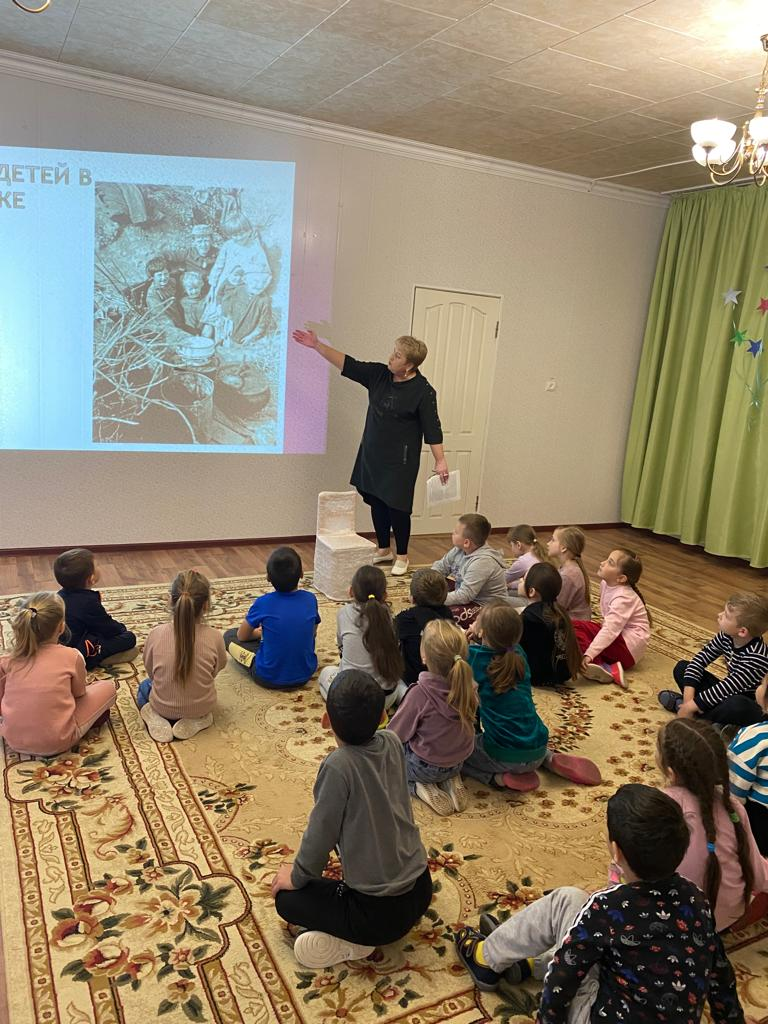 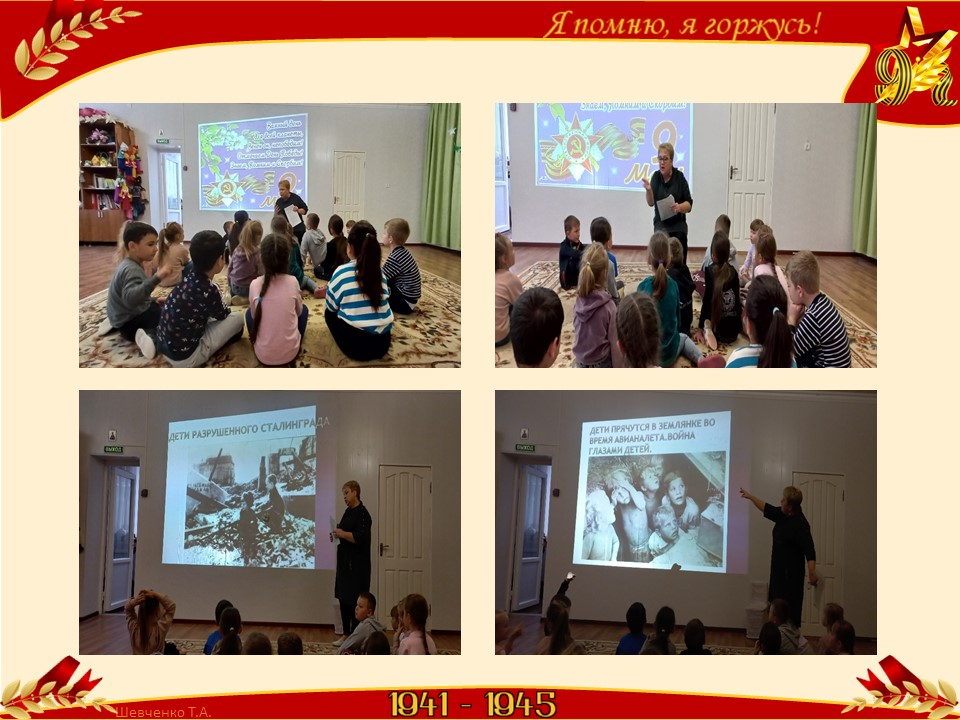 МУНИЦИПАЛЬНОЕ БЮДЖЕТНОЕ ДОШКОЛЬНОЕ ОБРАЗОВАТЕЛЬНОЕ
 УЧРЕЖДЕНИЕ «ДЕТСКИЙ САД №23  СТ. АРХОНСКАЯ»МУНИЦИПАЛЬНОГО ОБРАЗОВАНИЯ - ПРИГОРОДНЫЙ РАЙОНРЕСПУБЛИКИ СЕВЕРНАЯ ОСЕТИЯ – АЛАНИЯ 